PENGEMBANGAN MEDIA PEMBELAJARAN INTERAKTIF BERBENTUK VIDEO ANIMASI  BERBANTUAN APLIKASI FILMORA PADA PEMBELAJARAN PECAHAN SISWA  KELAS V SEKOLAH DASARSKRIPSIOleh:DITHA TIARANPM. 191434038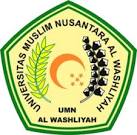 PENGEMBANGAN MEDIA PEMBELAJARAN INTERAKTIF BERBENTUK VIDEO ANIMASI  BERBANTUAN APLIKASI FILMORA PADA PEMBELAJARAN PECAHAN SISWA  KELAS V SEKOLAH DASARSkripsi ini diajukan sebagai syarat untuk memperoleh gelarSarjana Pendidikan Pada Program Studi Pendidikan Guru Sekolah DasarOleh:DITHA TIARANPM. 191434038PROGRAM STUDI PENDIDIKAN GURU SEKOLAH DASARFAKULTAS KEGURUAN DAN ILMU PENDIDIKANUNIVERSITAS MUSLIM NUSANTARA AL WASHLIYAH MEDAN2023PROGRAM STUDI PENDIDIKAN GURU SEKOLAH DASARFAKULTAS KEGURUAN DAN ILMU PENDIDIKANUNIVERSITAS MUSLIM NUSANTARA AL WASHLIYAH MEDAN2023